Отчет о проведении наиболее значимых мероприятий по антинаркотической направленности  в Екатериновском сельском поселении Щербиновского района за апрель 2018 год.Урок здоровья«Мы говорим здоровью «Да!», Видеоролик «О спорте»Ответственный: библиотекарь МКУК «Екатериновская сельская библиотека»Гладырева В.Н., телефон: 89002898621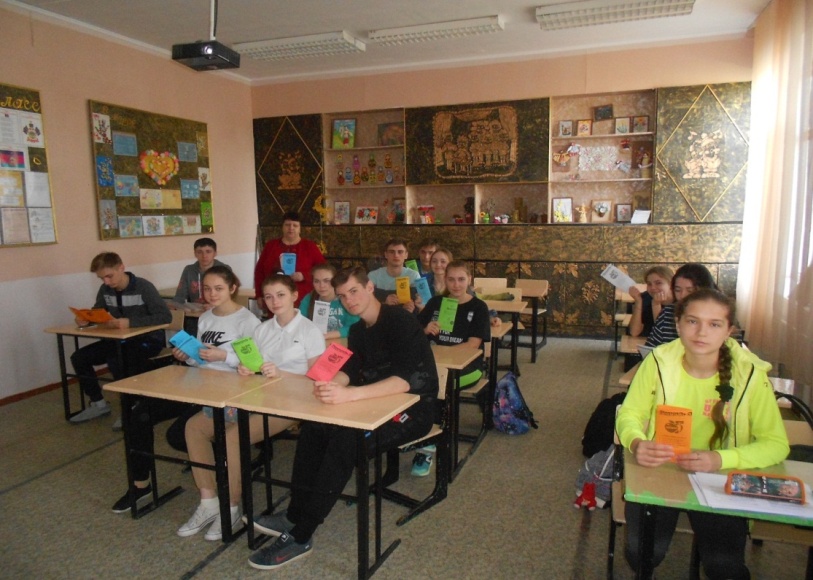 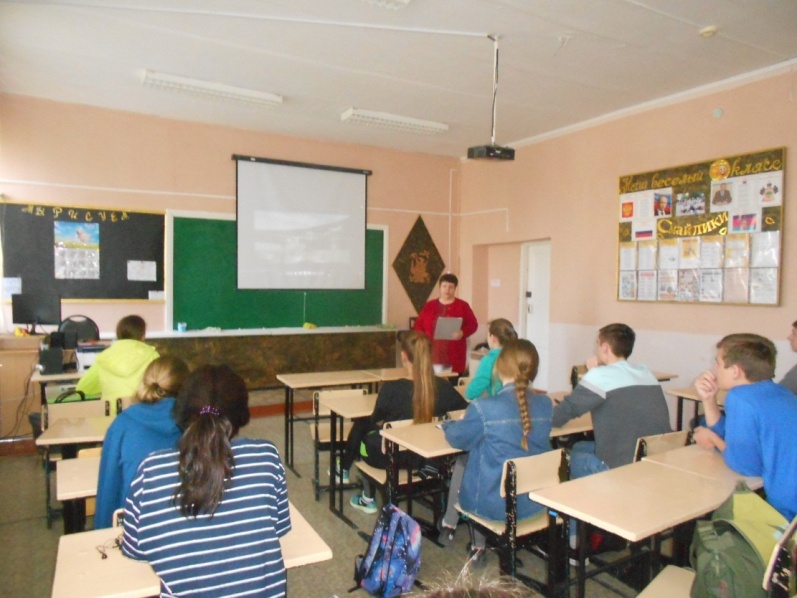 Просмотр видеоролика антинаркотической направленности «О спорте»Ответственный: художественный руководитель МБУК «Екатериновский  СДК» Кириленко О.С., телефон: 89284264439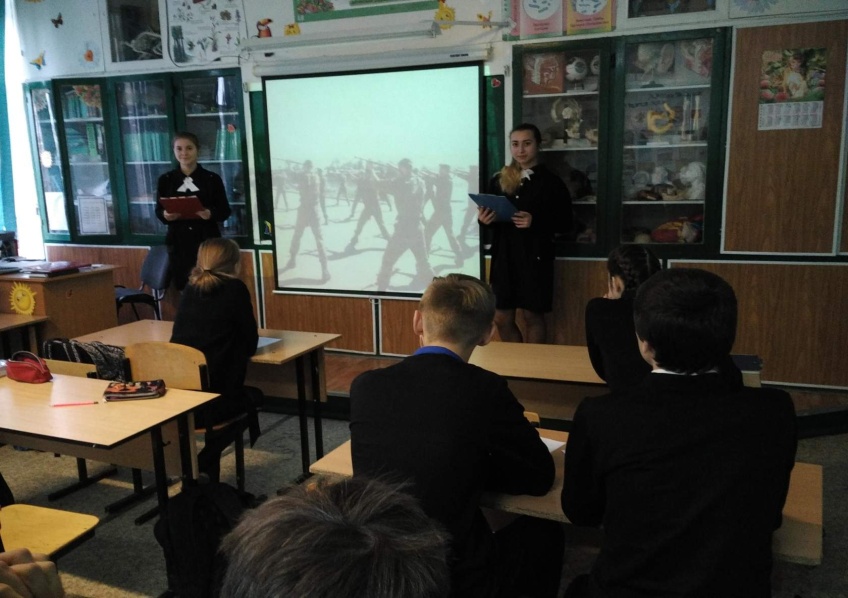 Дискуссия «Осторожно-наркотики!». Просмотр видеоролика «Губительная смесь»Ответственный: социальный педагог Желтушко Р.А., педагог-психолог Черникова Е.В. МБОУ СОШ № 6телефон: 8(86151)38432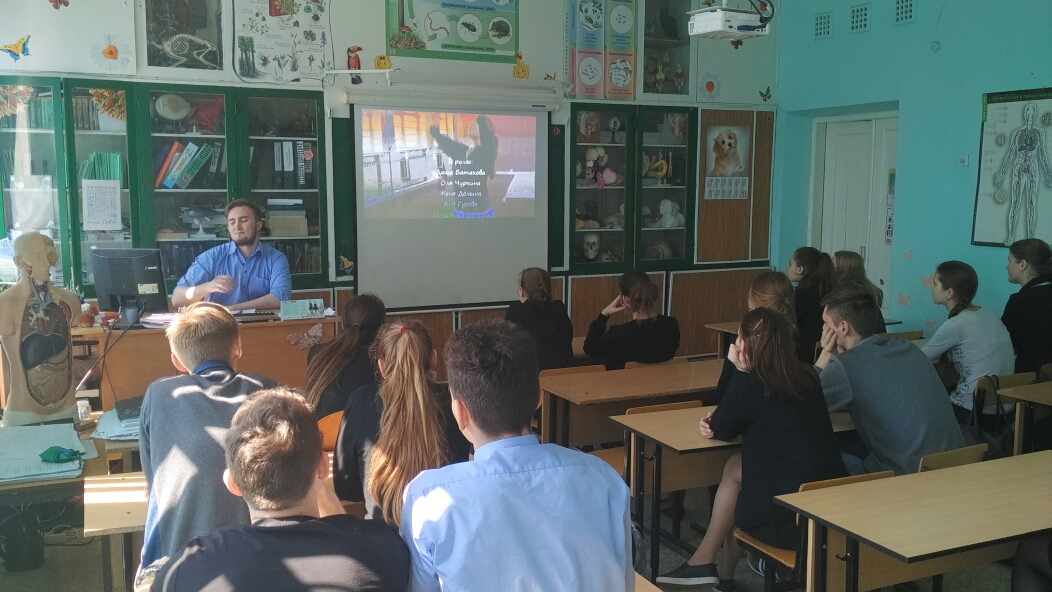 Всемирный День здоровья. Спортивный марафон.Просмотр видеоролика «Среда обитания. Табачный заговор»Ответственный: учителя физической культуры МБОУ СОШ № 6Басанцев В.В. и Шпак Е.В., телефон: 8(86151)38432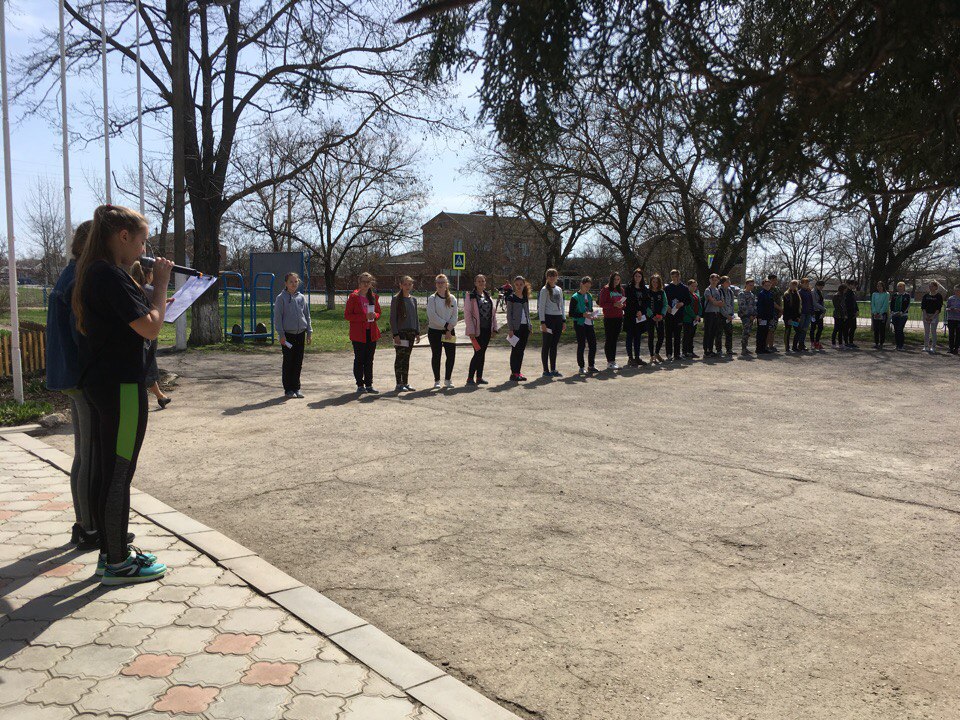 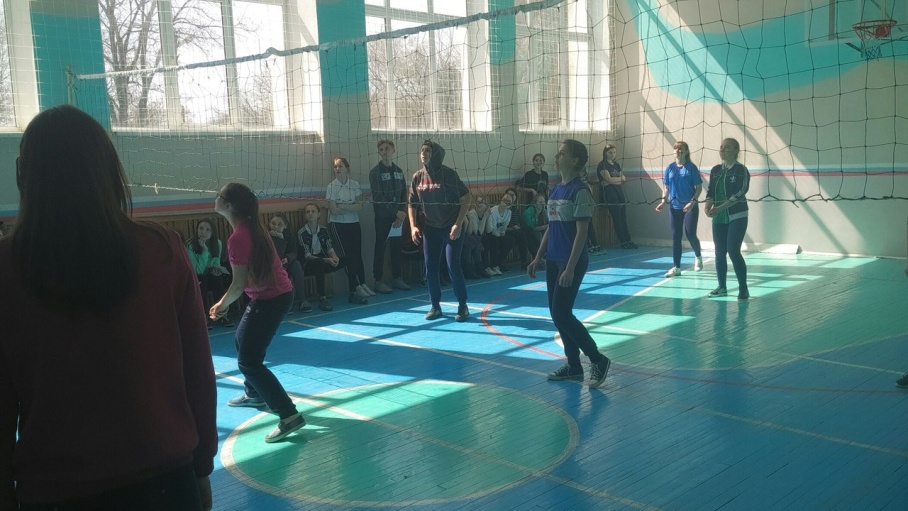 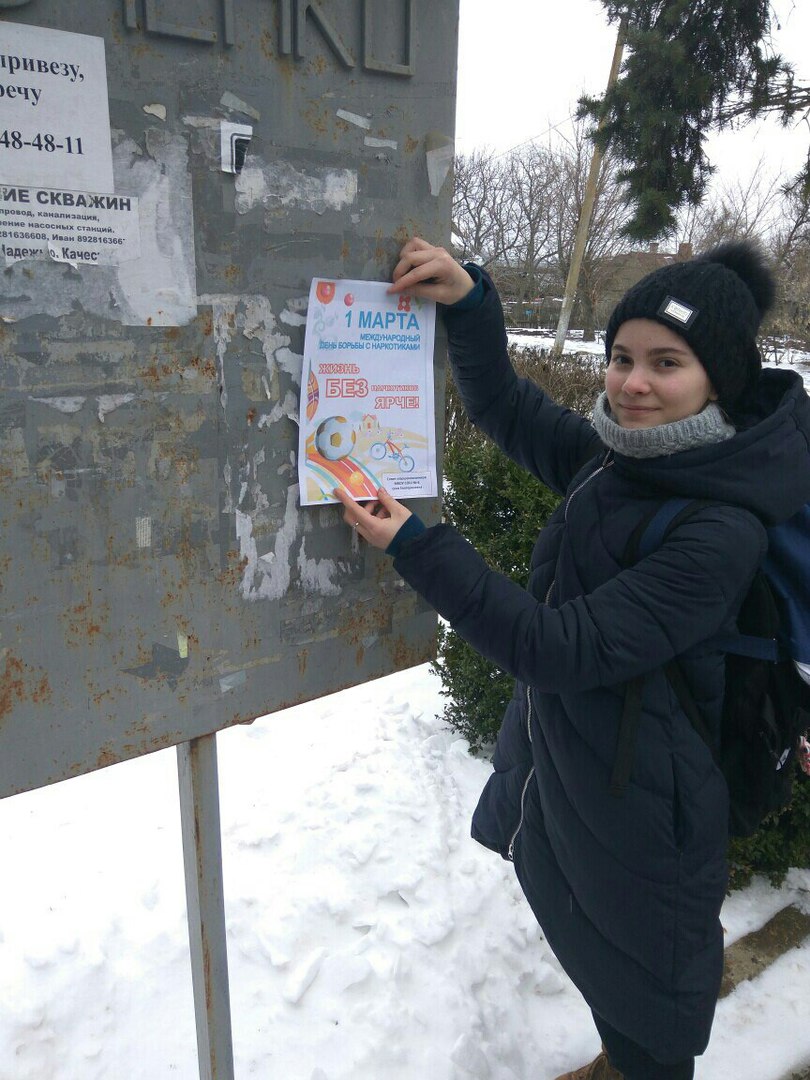 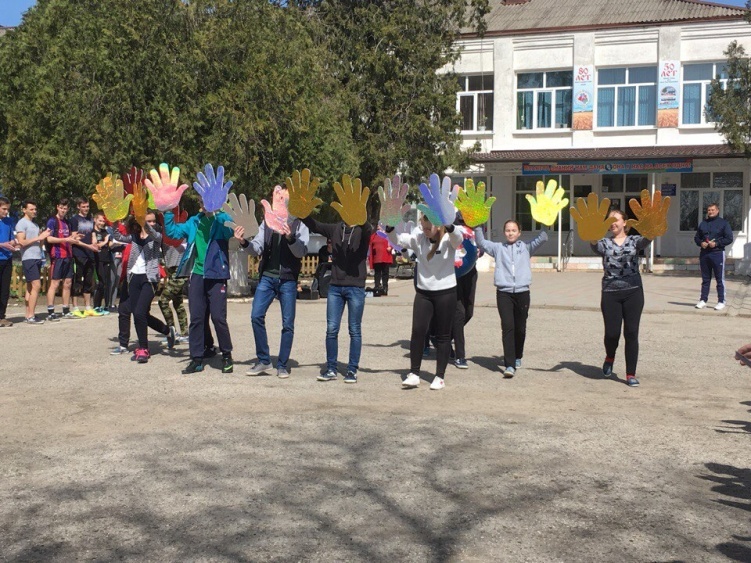 